Item 4 Updates from the Clerk Phil Leon has painted the Men’s Sheds garage doors a t a cost of £355.60. The underground survey has been commissioned at a cost of £1530 of Saxmundham’s Memorial Field (awaiting confirmation of date).Still awaiting feedback on what we can have from the Welcome back fund (already purchased 2 gazebos and fly flags for the Market Hall.Item 5 - Report on the Environmental Co-ordinator’s Activities This Autumn the fabulous Green Team volunteers have cleared weeds at the Gannon Rooms, removed arisings from the annual mow areas at Memorial Field and planted bulbs at Town House, North Entrance and in pots about town.Volunteer walk on the 7th Dec. Starting at Sax Town House to Poachers Pocket, Kelsale (through the woods). Community Litter Pick on 3rd Jan 2022, 10-11.30am, meet at Fromus Square (outside Waitrose).Wildflower Seed Sowing Workshops. Market Hall Tuesday 15th Feb. Proposal from the Environment Co-Ordinator for unkempt pockets of land It appears that between several of the stake holders in Saxmundham, some known and some unknown to us we have several small pockets of land, often near bins etc, that the Town Council receive regular queries and complaints about regarding weeds, lack of maintenance. I wondered if we could map these areas, give them engaging names with some unifying branding, use them to create different habitat and then create a wildlife themed walk between them.For example some areas could be planted with plants for pollinators, some could be enhanced with bird, bat or other nest boxes. Some could contain public art/log pile creations,  Stag beetle homes and bug hotels. I think that there is scope to involve local artists and art organizations, schools, Cyds, SEN groups and any other community groups we could collaborate with. This could be a really fun project and if there is community involvement should attract funding and could even come under the ‘Sax in Bloom’ umbrella.Item 6 – Memorial FieldAmy has applied to the Woodland Trust for trees and hedging trees (Funded by the Queens Green Canopy and Big Climate Fight back). If successful they will be delivered in March 2022.  She has applied for the wild harvest and hedge packs which will save the Council £189.00. The hedging is provisionally allocated for Seaman Ave/Memorial Field ditch. Chantry Rd chain link fence plus a few to plant as specimens on The Rendham Rd boundary, Memorial Field. The Green Team volunteers plus Cyds and Scouts will be more than enough people power to get them in the ground. Watering will have to be contractors.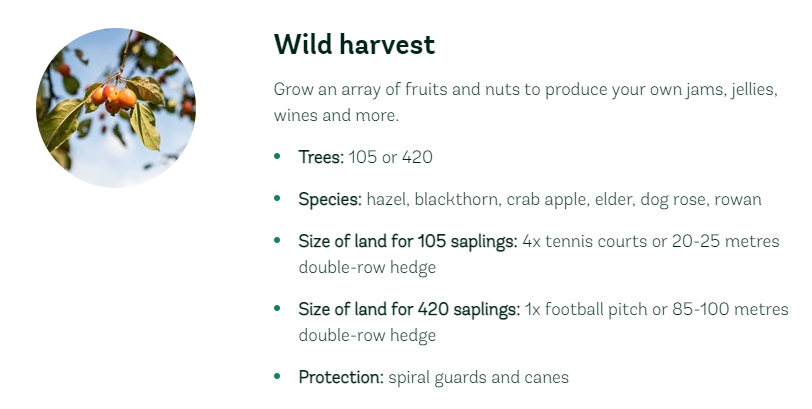 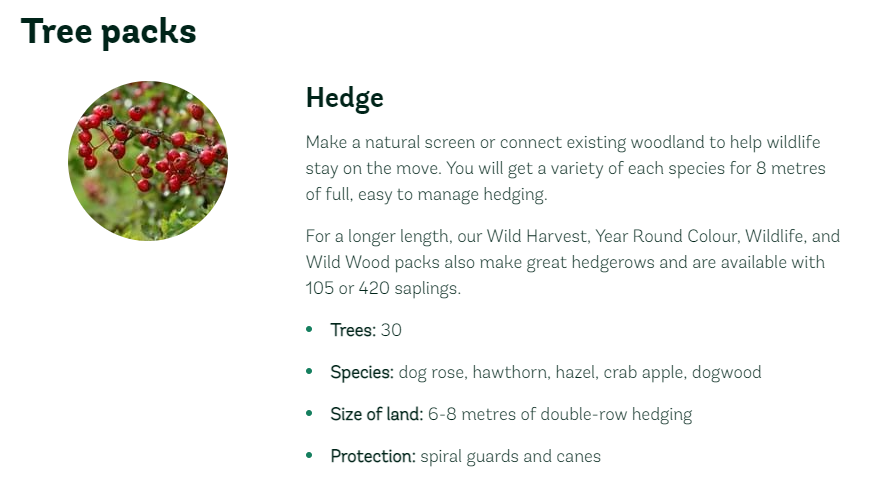 Recommend that the allocate some of the general maintenance for tree planting and delegate the responsibility for purchase to the Clerk and the Environment co-ordinator and Chair of the Memorial Field Working Group.For the design works at the entrance the Clerk has written to highways and 5 private contractors. GH Bullard and Ramon Keeley have responded.  She has also discussed the situation with Frederick White and has received a outline price for designs  Design Highways GH BullardCannon CERamon KeeleyASD Halesworth The Clerk has written to with the draft drawings provided by Councillor Hedley Lewis. Only one company has so far responded.Purely metalMetal work salesDesigns on MetalLater patterns LTDDarcengineeringThe Committee has received the information for the new Memorial Board. It needs to be edited for the display boards and layout designed with pictures.Recommend the Committee allocate the funds for the design and production of the new signage. Item 7 – Request from Men’s Sheds (£1939 remaining in the ops building maintenance For insulating the floor area. 12 off	18mm Hardwood Plywood 8ft x 4 ft	£70043 off	3.6m x 25x50 pressure treated timber (if only 4.8m lengths  X 33 of them)	£3009 off 1” Jablite  8ft x 4ft (Polystyrene insulation) £ 651 off 13m x 4m D.P.C	 £ 50Total		£1115 Item 11 Correspondence Complaint about maintenance Fairfield Rd to Henley Close